«О назначении рейтингового голосования по отбору общественных территорий, подлежащих благоустройству в 2022году, с использованием информационно-телекоммуникационной сети Интернет»В соответствие с постановлением администрации города Канска от 01.11.2017 № 983 «Об утверждении муниципальной программы города Канска «Формирование современной городской среды» на 2018-2024 годы, руководствуясь статьями 30, 35 Устава города Канска, ПОСТАНОВЛЯЮ:Назначить, в период с 26 апреля 2021 года по 30 мая 2021 года, голосование по выбору общественных пространств, подлежащих благоустройству в 2022 году в рамках муниципальной программы «Формирование современной городской среды» на 2018-2024 годы, в соответствии с государственной программой Красноярского края, утвержденной постановлением Правительства Красноярского края от 29.08.2017 № 512-П (далее – голосование по выбору общественных территорий). Рейтинговое голосование по выбору общественных территорий города Канска, подлежащих благоустройству в первоочередном порядке (далее – общественные территории), производить на единой федеральной платформе za.gorodsreda.ruУстановить перечень общественных территорий для голосования по выбору общественных территорий согласно приложению №1 к настоящему постановлению.Возложить функцию по подведению итогов голосования на рабочую группу, утвержденную распоряжением администрации города Канска от 11.03.2021 г. № 121.Ведущему специалисту Отдела культуры администрации г. Канска Н.А. Нестеровой, опубликовать настоящее постановление в газете «Канский вестник» и разместить на официальном сайте муниципального образования город Канск в сети Интернет. Контроль за исполнением настоящего постановления возложить на первого заместителя главы города по вопросам жизнеобеспечения П.Н. Иванца.Постановление вступает в силу со дня подписания.Глава города Канска                                                                         А.М. БересневПриложение № 1к постановлению администрации г. Канска от15.03.2021 г. № 187Перечень общественных территорий предложенных на онлайн голосование по выбору общественных пространств, подлежащих благоустройству в 2022 году,с использованием информационно-телекоммуникационной сети Интернет»Глава города Канска                                                                           А.М. Береснев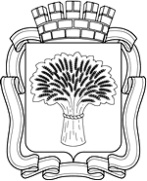 Российская ФедерацияАдминистрация города Канска
Красноярского краяПОСТАНОВЛЕНИЕРоссийская ФедерацияАдминистрация города Канска
Красноярского краяПОСТАНОВЛЕНИЕРоссийская ФедерацияАдминистрация города Канска
Красноярского краяПОСТАНОВЛЕНИЕРоссийская ФедерацияАдминистрация города Канска
Красноярского краяПОСТАНОВЛЕНИЕРоссийская ФедерацияАдминистрация города Канска
Красноярского краяПОСТАНОВЛЕНИЕ15.03.2021 г.№187№п/пНаименование общественной территорииАдрес общественной территорииПредлагаемые виды работ12341Сквер "Землянка"ул. 40 лет Октября, между д.68 и д.68/1Брусчатка, скамьи, урны, освещение, озеленение2Сквер "Предмостный" Северный мкр. д.17(возле библиотеки «Кисловского»предмостная площадь)Скамьи, урны, освещение, озеленение, МАФы, дорожки (асфальт с паребриком)3Центральная аллея в мкр. «Солнечный»мкр. Солнечный д.1(за входом через бывший КПП)Скамьи, урны, освещение, озеленение, МАФы, дорожки (асфальт с паребриком)4Сквер «Гидролизный»ул. Красноярская,19 (район БХЗ) Скамьи, урны, освещение, озеленение, МАФы, дорожки (асфальт с паребриком)5.Сквер возле Канского краеведческого музеяул.Московская 51Скамьи, урны, освещение, озеленение, МАФы, дорожки (асфальт с паребриком)6.Территория набережной р. Канул. Яковенко (вдоль берега реки Кан)Брусчатка, скамьи, урны, освещение, озеленение7.Сквер «Юбилейный»30 лет ВЛКСМ, 18Скамьи, урны, освещение, озеленение, МАФы, дорожки (асфальт с паребриком)